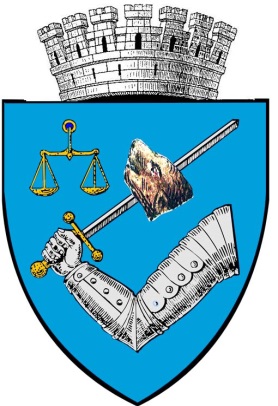 MUNICIPIUL TÎRGU-MUREŞROMÂNIA – 540026 Tîrgu-Mureş, Piaţa Victoriei nr. 3Tel: 00-40-265-268.330Fax: 00-40-265-269.571e-mail: secretar@tirgumures.ro www.tirgumures.ro Nr.   38.443   din  26  iunie  2018 A N U N ŢMunicipiul Tîrgu Mureş, în conformitate cu prevederile art. 7 din Legea nr.52/2003 privind transparenţa decizională în administraţia publică, îşi face publică intenţia de a aproba printr-o hotărâre   Bugetul de venituri şi cheltuieli referitor la volumul masei lemnoase ce urmează a fi recoltată în anul 2018, precum şi lucrările necesare a fi executate în fondul forestier proprietate a Municipiului Tîrgu Mureş.Proiectul de hotărâre este publicat din data de 26  iunie  2018, pe site-ul Municipiului Tîrgu Mureş: www.tirgumures.ro şi afişat la sediul instituţiei din Tîrgu Mureş, P-ţa Victoriei, nr.3.Cei interesaţi pot trimite în scris propuneri, sugestii, opinii care au valoare de recomandare, până la data de  6 iulie 2018, la sediul Municipiului Tîrgu Mureş sau prin e-mail: secretar@tirgumures.ro.p. Secretarul  Municipiului  Tîrgu Mureş,Director executiv D.J.C.A.A.P.L.Cătană Dianora-MonicaMunicipiul Tîrgu Mureş	         (nu produce efecte juridice)Administraţia Serelor, Parcurilor şi Zonelor Verzi	       Primar,Nr.  1.193 din 26.06.2018       	dr. Dorin FloreaEXPUNERE DE MOTIVE   privind aprobarea Bugetului de venituri şi cheltuieli referitor la volumul masei lemnoase ce urmează a fi recoltată în anul 2018, precum şi lucrările necesare a fi executate în fondul forestier proprietate a Municipiului Tîrgu Mureş Având in vedere Legea nr.46/2008- Codul silvic cu modificările si completările ulterioare, prevederile amenajamentului silvic pe anul 2017, a contractului de administrare nr. 30782 din 22.05.2018 privind suprafaţa de fond forestier aparţinând Municipiului Târgu Mureș s-a prezentat  de către  Ocolul Silvic Tg.Mureș, în baza adreselor nr. 312/27.12.2017 și627/24.05.2018 următoarele:proiecţia bugetului de venituri şi cheltuieli pentru anul  2018 devizul pe categorii de lucrări necesare a fi executatesituaţia lucrărilor de protecţie pe anul 2018Avand în vedere prevederile H.G. 617/2016 pentru aprobarea regulamentului de valorificare a masei lemnoase din fondul forestier proprietate publică şi  în concordanță cu respectarea prevederilor din  Decizia 535 din 25.10.2017 a Regiei Nationale a Padurilor, care aprobă  lista cuprinzând  nivelul  prețurilor de referintă pe specii, pe grade de accesibilitate si pe sortimente,  masa lemnoasă aflată în proprietate publică a statului român precum și cea aflată în proprietate publică a UAT-urilor, se supune prețului de vânzare fundamentat în baza acestor acte  normative, de catre ocoalele silvice ale Regiei Nationale a Padurilor,In baza amenajamentului silvic pe anul 2017 posibilitatea de tăiere din cadrul fondului forestier aparținător Municipiului Tîrgu Mures este de 1668 metri cubi.  În baza APV-urilor cu nr.6945,6946,6947,6948,6986,6988,6905,6906,6907,6908,6909,6982,6952.  și a devizelor pe categorii de lucrări pe fiecare partidă şi tip de tăiere s-a calculat  un preţ mediu de vânzare a masei lemnoase pe picior, precum și în regim de prestări servicii           DIRECTOR,                                                                     SAVA  MIHAIR O M Â N I A                                                                                            JUDEŢUL MUREŞ				CONSILIUL LOCAL MUNICIPAL TÎRGU- MUREŞ                                                                                                                                                             (nu produce efecte juridice) *                                                                                                                                                             PRIMAR                                                                                                                          dr.Dorin FloreaH O T Ă R Â R E A   nr. _______ din ____________________2018privind aprobarea bugetului de venituri şi cheltuieli referitor la volumul masei lemnoase ce urmează a fi recoltată în anul 2018, precum şi lucrările necesare a fi executate în fondul forestier proprietate a Municipiului Tîrgu-Mureş    Consiliul Local al Municipiului  Tîrgu Mureş, întrunit în şedinţă ordinară de lucru,         Văzând Expunerea de motive nr.                  2018, privind aprobarea bugetului de venituri şi cheltuieli referitor la masa lemnoasă ce urmează a fi recoltată în anul 2018, precum și lucrările necesare a fi executate în fondul forestier proprietate a Municipiului Tîrgu-Mureş prezentată de Administraţia Serelor, Parcurilor şi Zonelor Verzi,         În baza prevederilor Codului Silvic, a Legii  nr. 46/2008 privind reglementarea regimului silvic de administrare a fondului forestier naţional, republicată, cu modificările şi completările ulterioare, pentru aprobarea atribuţiilor ocoalelor silvice de stat şi ale celor constituite ca structuri proprii, a obligaţiilor ce revin deţinătorilor de păduri, în vederea respectării regimului silvic, a H.G. 617/2016 pentru aprobarea regulamentului de valorificare a masei lemnoase din fondul forestier proprietate publică, precum şi a regulamentului de aplicare a Ordonanţei de Urgenţă a Guvernului nr. 139/2005 privind administrarea pădurilor din România.În temeiul prevederilor art. 36, alin. (1), alin. (2), lit. „b”, „c”, „d”, art.45 (1) şi art. 115, alin. (1), lit. „b” din Legea nr. 215/2001 privind administraţia publică locală, republicată, H o t ă r ă ş t e :         Art. 1. Se aprobă prețurile conform APV-urilor și a devizelor pe categorii de lucrări emise de O.S.Tg.Mureș în baza deciziei 535 din 25.10.2017.         Art. 2. Se aprobă bugetul de venituri şi cheltuieli referitor la  masa lemnoasă ce urmează a fi recoltată în anul 2018, precum şi lucrările necesare a fi executate în fondul forestier proprietate a Municipiului Tîrgu-Mureş, care face parte integrantă din prezenta hotărâre.         Art. 3. Cu ducerea la îndeplinire a prevederilor prezentei hotărâri se încredinţează Executivul Municipiului Tîrgu-Mureş prin Administraţia Serelor Parcurilor şi Zonelor Verzi.         Art. 4. În conformitate cu prevederile art. 19 alin. 1. Lit. e, din Legea nr. 340/2004 republicată, privind instituția prefectului și art. 3 alin. 1 din Legea nr. 544/2004, legea contenciosului administrativ, prezenta hotărâre se înaintează Prefectului Județului Mureș pentru exercitarea controlului de legalitate.Viză de legalitate,p.Secretarul Municipiului Tîrgu-MureșDirector Executiv D.J.C.A.A.P.L.                                                CĂTANĂ DIANORA-MONICA